EK: 12LİSANS NO: 									T.C KİMLİK NO:ADI SOYADI:ANNE ADI:BABA ADI:DOĞUM YERİ:							DOĞUM TARİHİ:KULÜP ADI:KULÜP KODU:VELİ MUVAFAKATIVelisi bulunduğum yukarıda kimlik bilgileri yazılı olan futbolcunun 2023-2024 sezonu için tescilli lisansının vizesinin ……………………………………………………………………………………………. Spor Kulübü adına yapılmasına muvafakat eder, TFF tarafından çıkarılan talimatları okuduğumu ve kabul ettiğimi taahhüt ederim.VeliADI:											    İMZA:SOYADI:TARİH:FUTBOLCU TAAHHÜTNAMESİ2023-2024 Futbol sezonunda lisans vizemin, tescilli bulunduğum……………………………………………………… Spor Kulübü adına yapılmasını kabul ve taahhüt ederim.(18 Yaş Altı-Üstü)FutbolcuAdı:											İMZA:Soyadı:Tarihi:SAĞLIK BEYANIYukarıda kimlik bilgileri bulunmakta olup, sağlık yönünden futbol oynamaya ve yarışmaya katılmaya elverişliliği beyan ederim.FUTBOLCU(18 yaş ve üstü)                                                                                             VELİ(18 Yaş Altı)Adı:			                İMZA:                                          Adı                                                              İMZASoyadı:                                                                                                              SoyadıTarih:                                                                                                                Tarih:     KULÜP ONAYIBu formdaki her türlü bilgi, mühür, imzaların doğru olduğunu onaylarız. Aksi halde, sorumluluğunun kulübümüze ait olduğunu ve hakkımızda Futbol Disiplin Talimatı hükümlerine göre işlem yapılmasını kabul ve taahhüt ederiz. KULÜP KODU: ………………………Kulüp İmza Yetkilisi							Kulüp İmza YetkilisiADI-SOYADI:					KULÜP			ADI-SOYADI:TARİH:						MÜHRÜ			TARİH:İMZA:									İMZA:2023-2024 			                 VİZE FORMU                                                                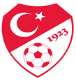 RESİM